Od: > 
Komu: " > 
Kopie: " 
Odesláno: 4.11.2021 12:09 
Předmět: RE: Objednávka ZZS JMK Dobrý den,Velice Vás zdravím a v příloze posílám slíbené potvrzení objednávky.Co se týká dodání, tak většinu obuvi předpokládám dodáme dříve, než je uvedeno v akceptaci, ale je možné, že několik párů se ve výrobě zdrží.Ohledně dodání Vás budu informovat.Děkuji a přeji Vám hezký den.Předmětnou objednávku č. 158/2021 od objednatele Zdravotnická záchranná služba Jihomoravského kraje, p.o. (Kamenice 798/1d, 625 00 Brno, IČ: 00346292) ze dne 2.11.2021 akceptujeme za podmínek stanovených v objednávce a v hodnotě ve výši 161 450 Kč bez DPH. Termín dodání do 30.11.2021.S pozdravem,SHAPER s.r.o.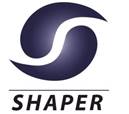 projektová manažerkawww.shaper.czwww.diabota.czwww.hasicskabota.czDobrý den pane Sedláku,Velice Vás zdravím a děkuji za objednávku. Objednávku zatím potvrzuji takto e-mailem, akceptaci včetně potvrzené objednávky pošleme následně.Níže v podpisu všechny kontakty na mně.Děkuji a těším se na spolupráci.S pozdravem,SHAPER s.r.o.projektová manažerkaFrom: > 
Sent: Tuesday, November 2, 2021 8:20 AM
To: >
Cc: >
Subject: Objednávka ZZS JMKDobrý den 

Rádi bychom u vás objednali obuv pro záchránáře. 

Jsem si vědom, že když jste nás navštívil v Brně, mluvil jste o kolegyni, které máme objednávku zaslat. Bohužel jsme nedohledali její email. Mohu dnes vyjímečně přes vás poslat objednávku? 
Případně bych vás poprosil i o kontakt na kolegyni. 


Jelikož se jedná o objednávku za více jak 50 000 bez DPh. Musím poprosit o akceptaci. 

" Na základě zákona č. 340/2015 Sb., o registru smluv žádáme obratem o zaslání akceptace objednávky a uvedení předpokládané hodnoty bez DPH a termínu dodání.Tato objednávka ke své účinnost vyžaduje uveřejnění v registru smluv. Zaslání objednávky do registru smluv zajistí ZZS JmK, p.o. neprodleně po přijetí akceptace objednávky.Bez zaslané akceptace nebude objednávka účinná. " Vzor akceptace:,,Předmětnou objednávku akceptujeme za podmínek stanovených v objednávce a v hodnotě ve výši ……. Kč bez DPH. Termín dodání do ………“.

+ oskenovanou objednávku s razítkem a podpisemPředem děkuji 
S pozdravem ZZS JMK Brno Bohunice - Sklad OOPP50 ks kotníkové obuvi